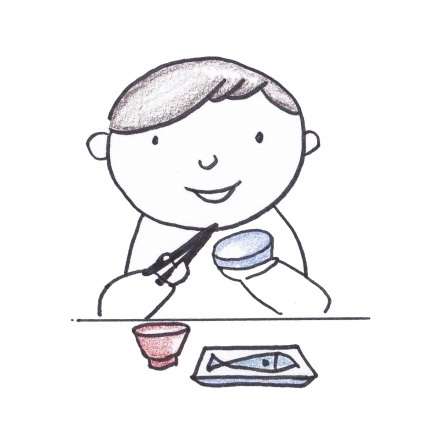 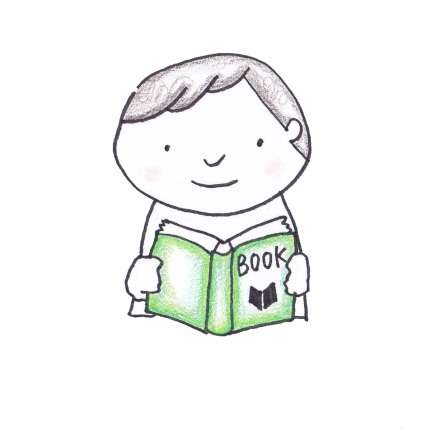 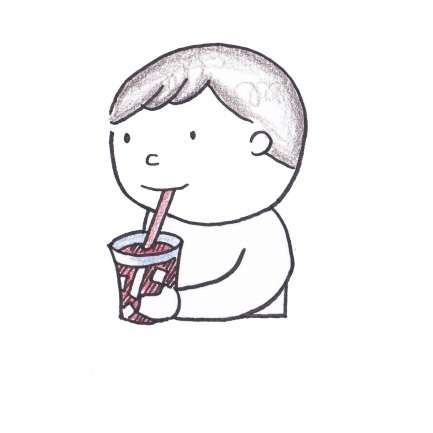 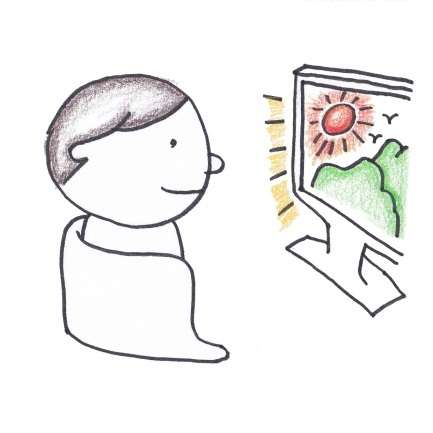 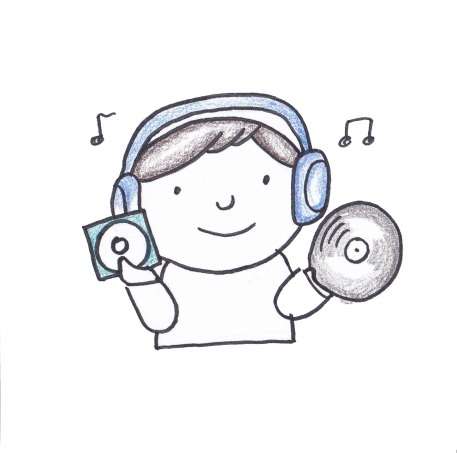 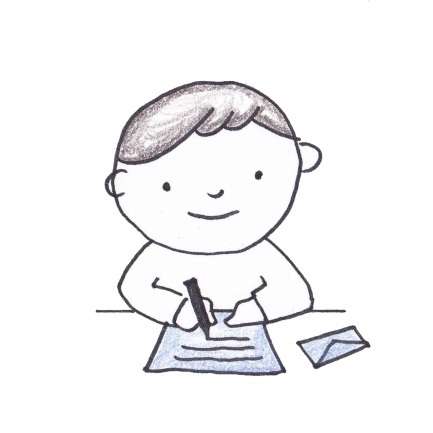 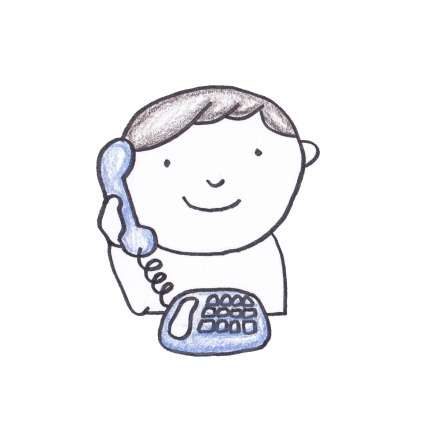 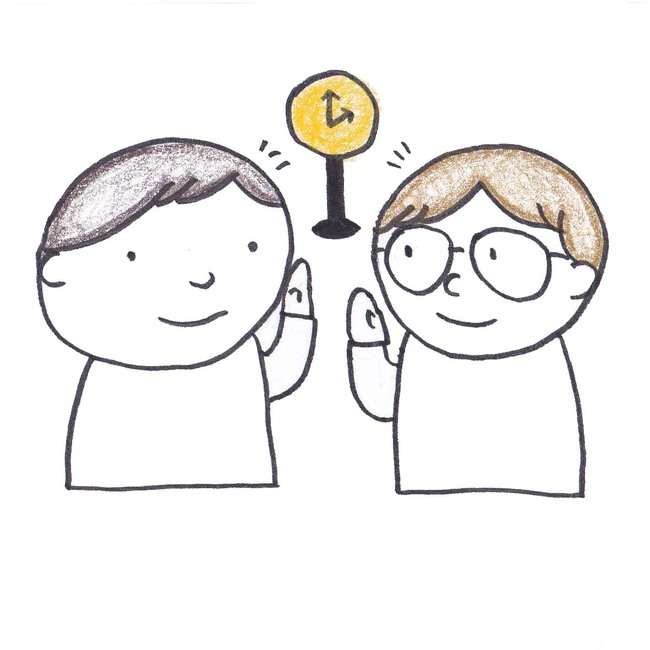 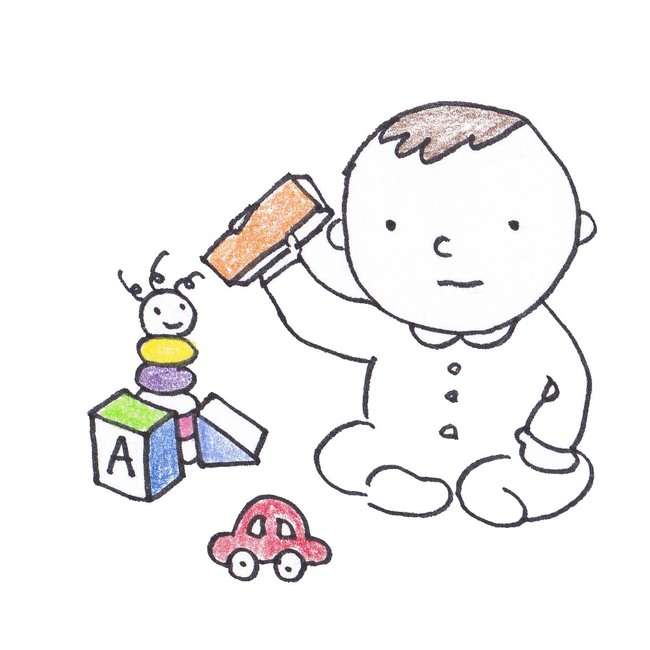 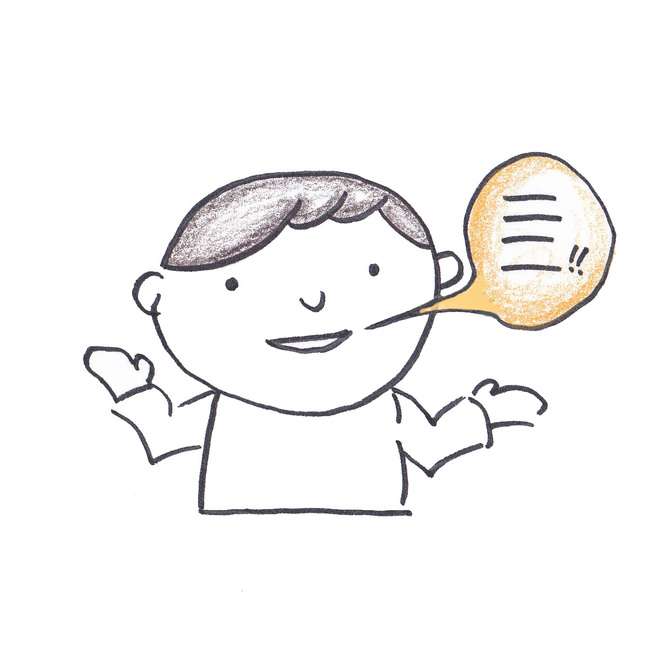 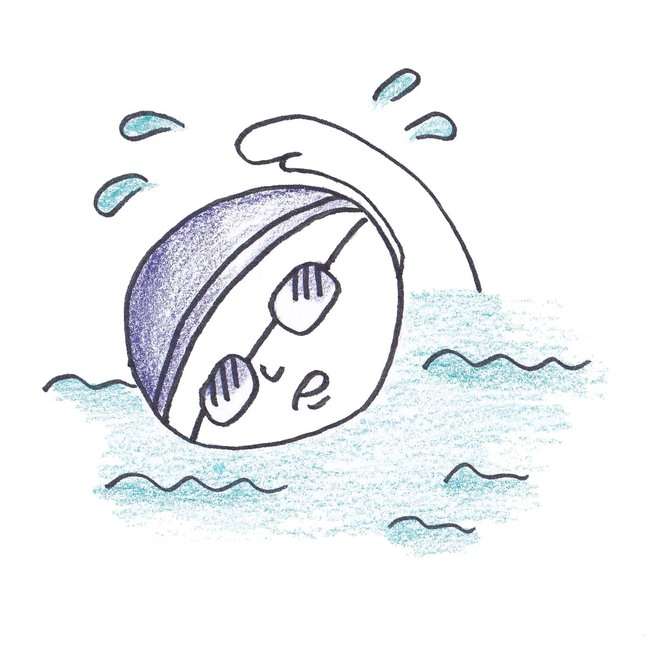 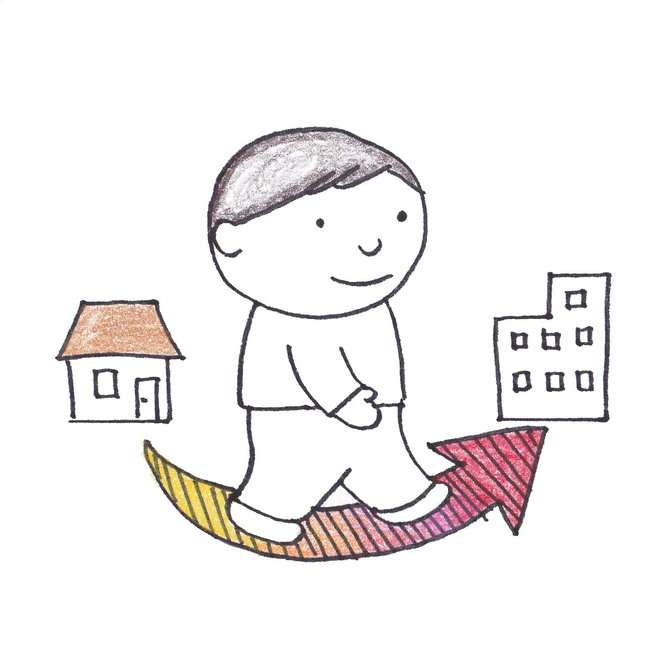 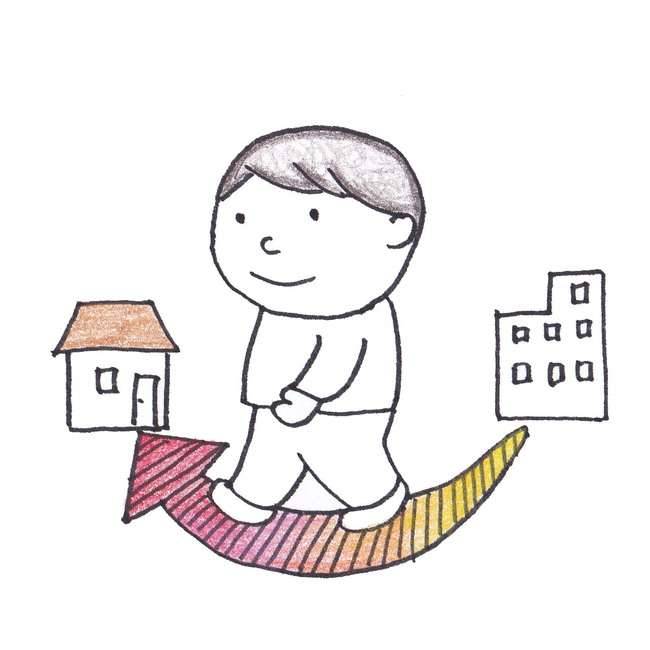 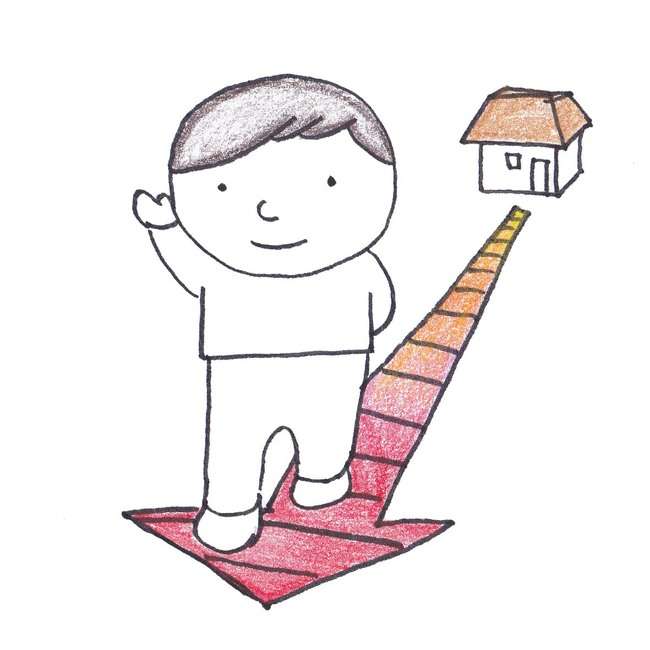 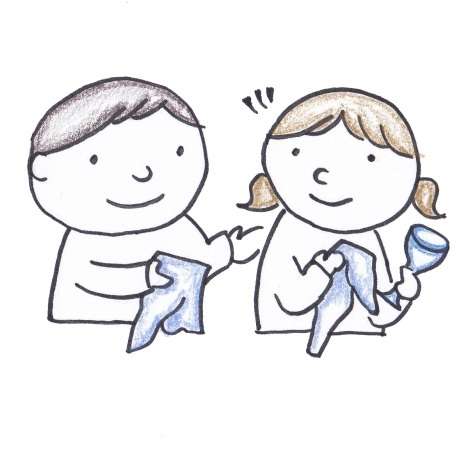 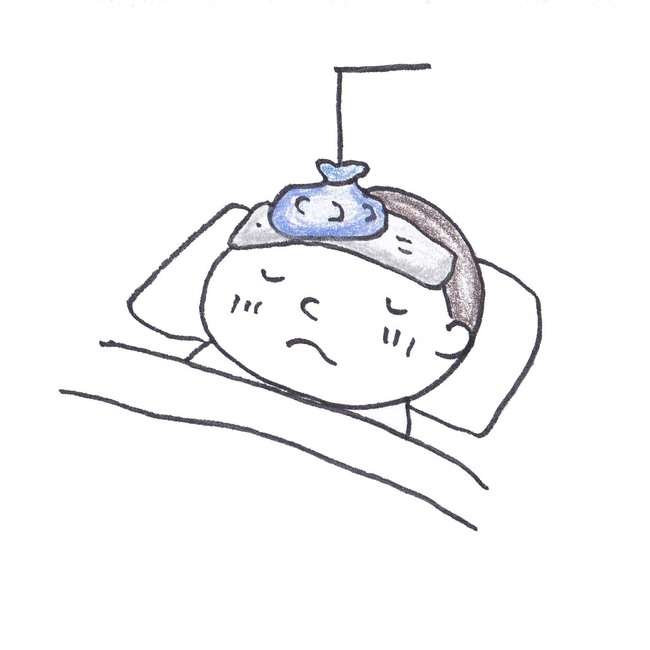 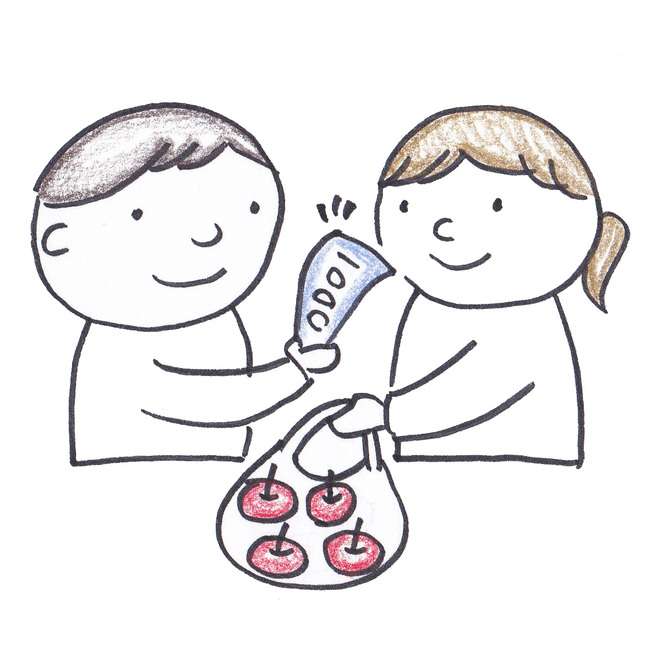 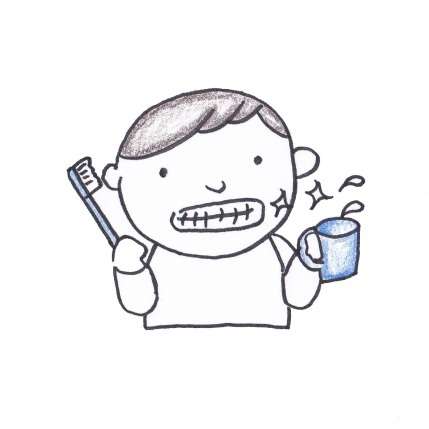 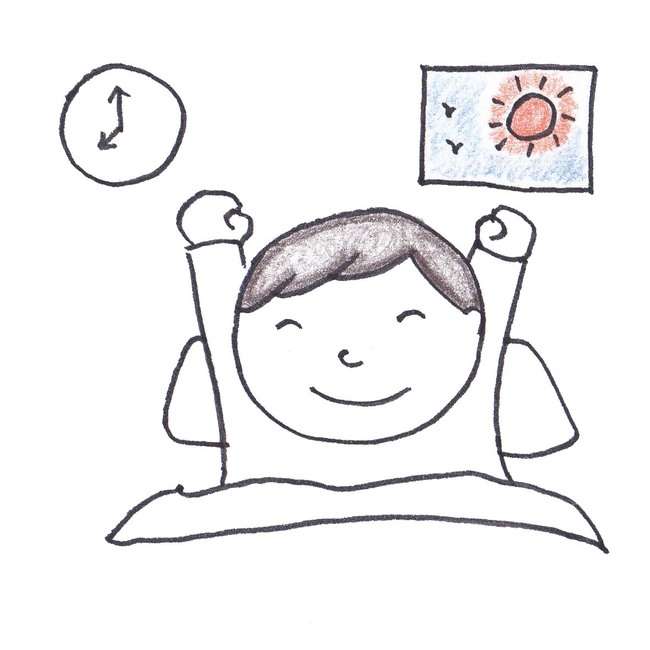 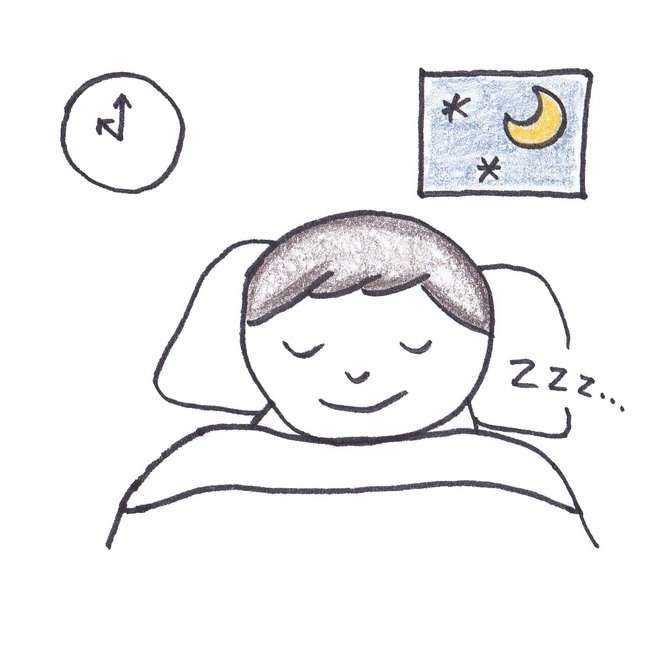 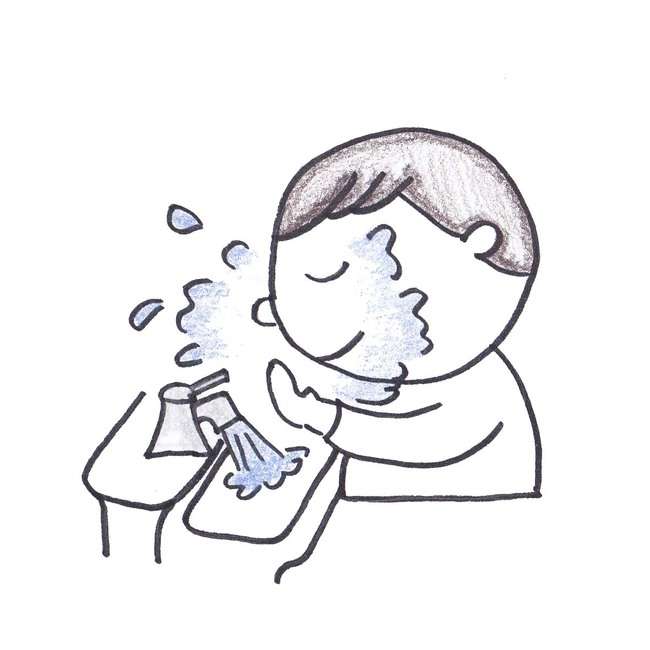 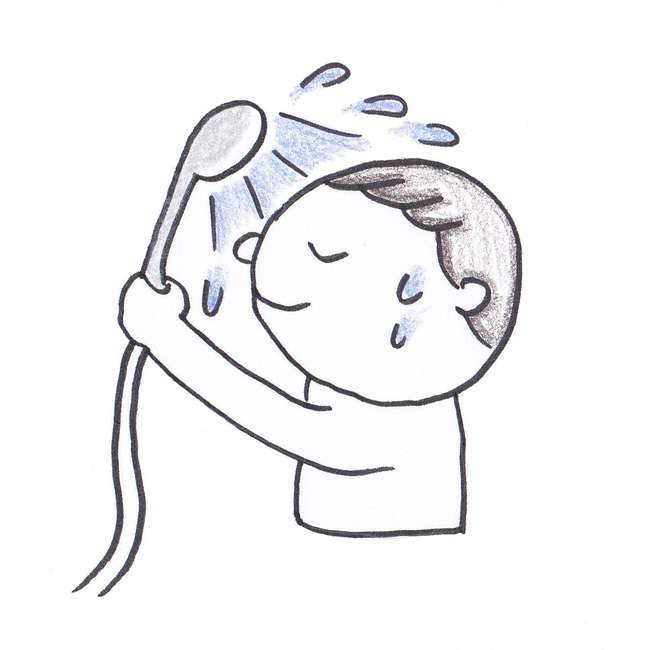 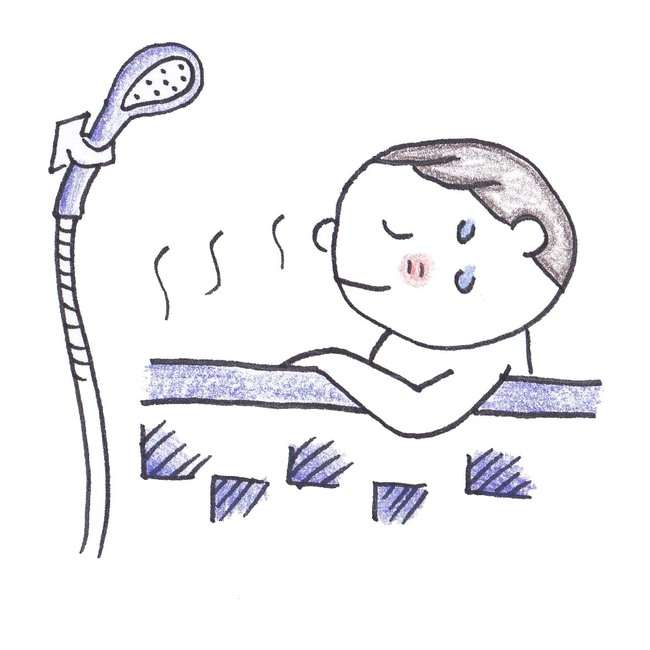 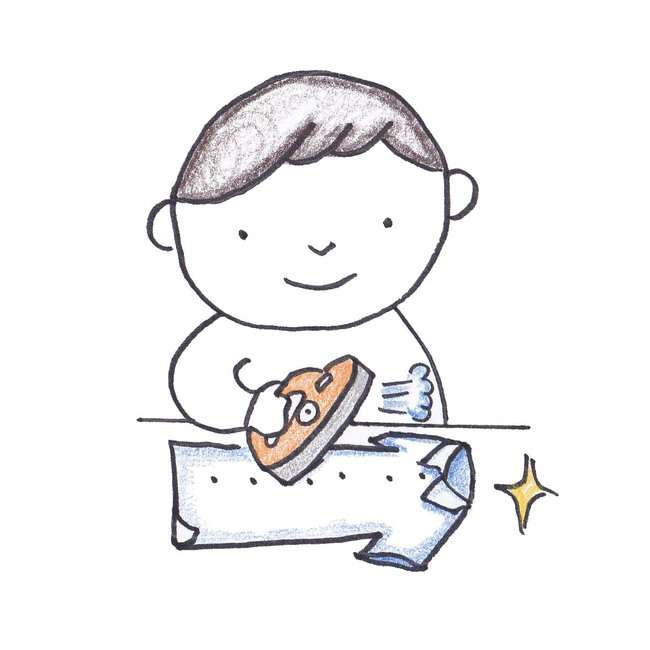 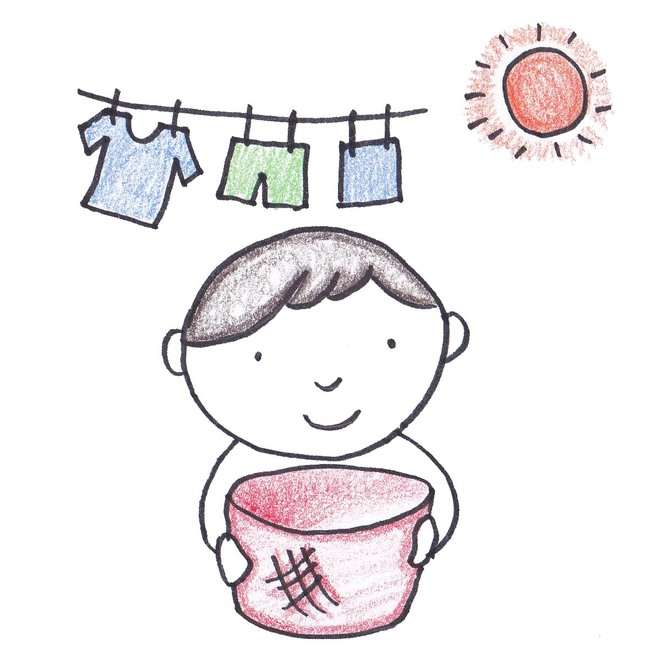 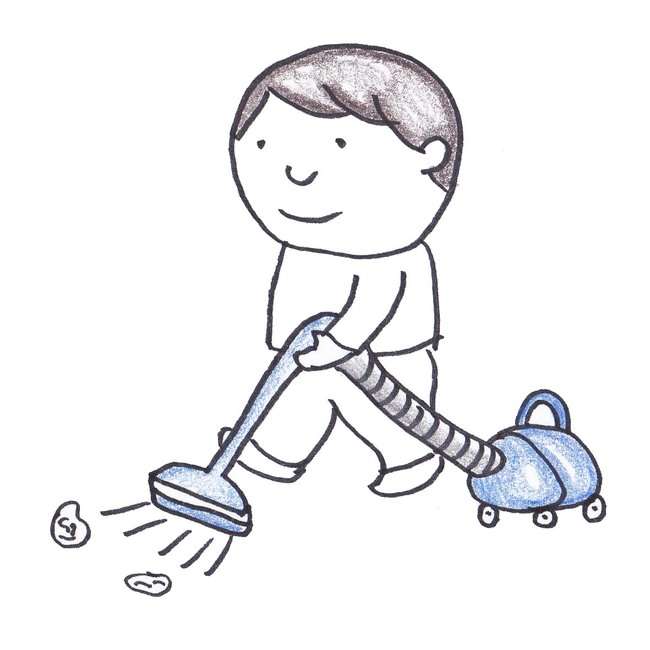 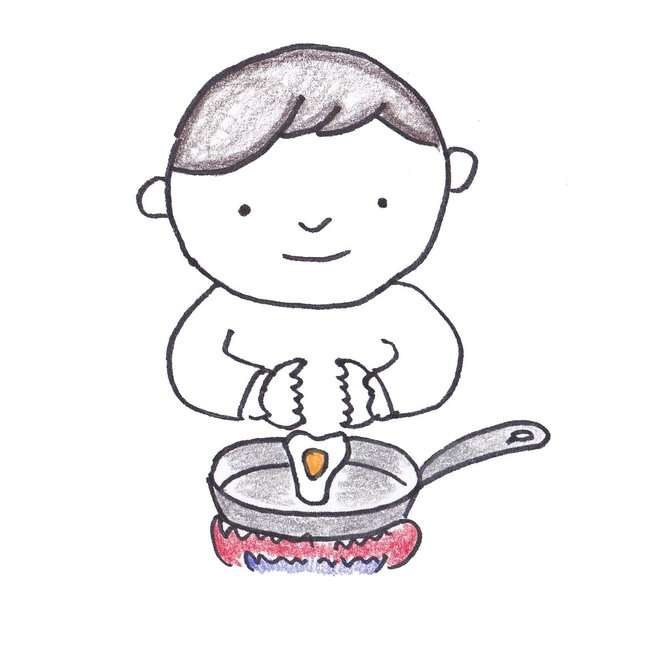 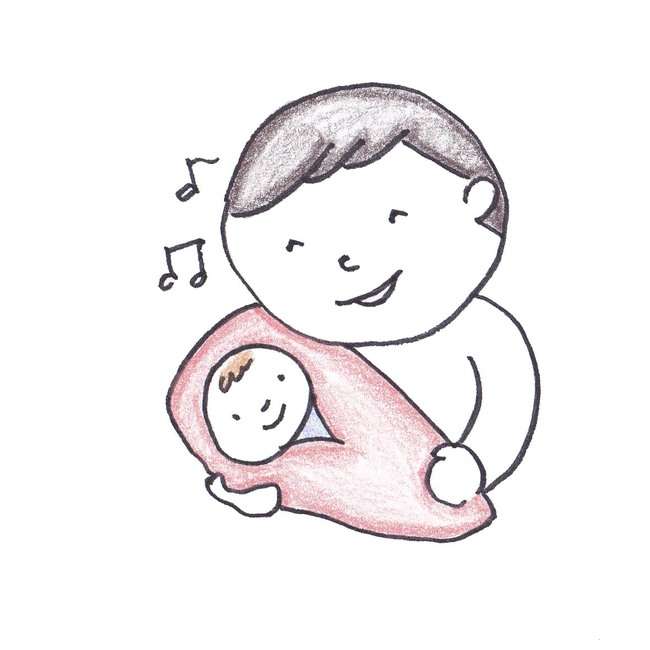 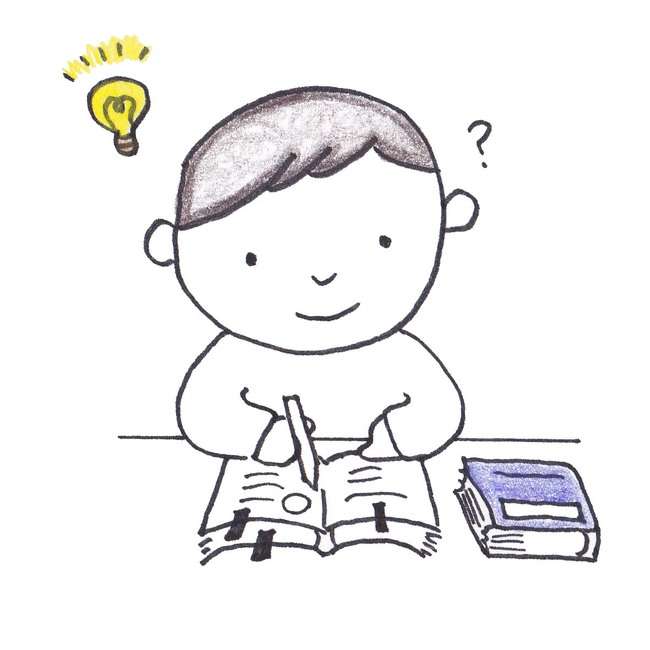 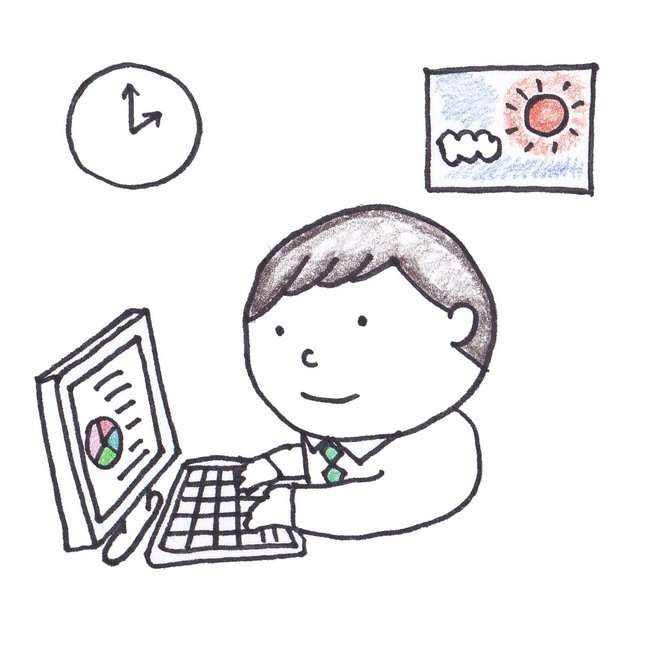 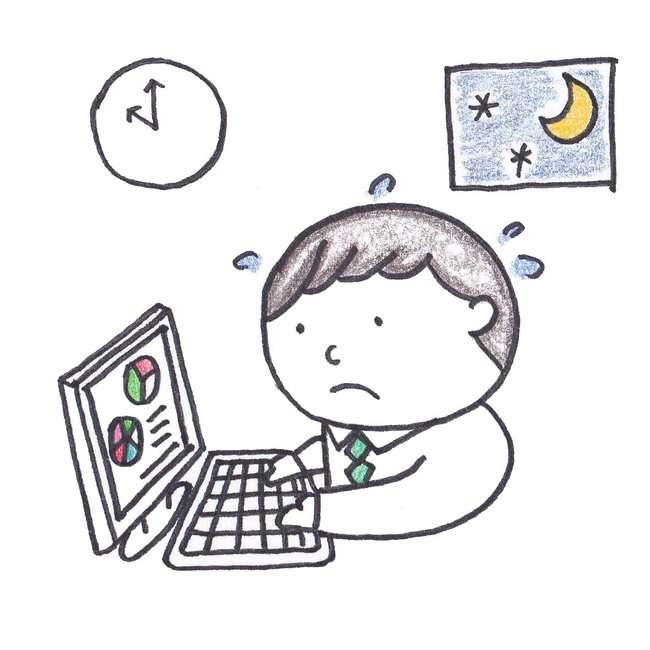 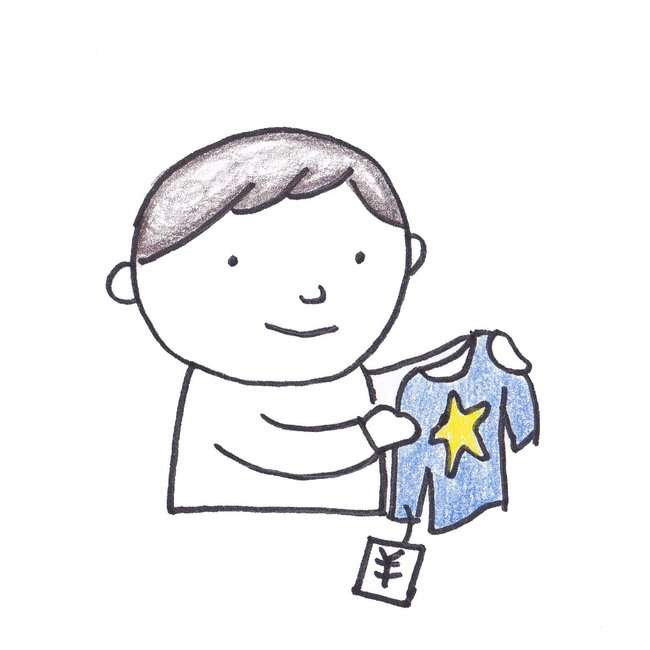 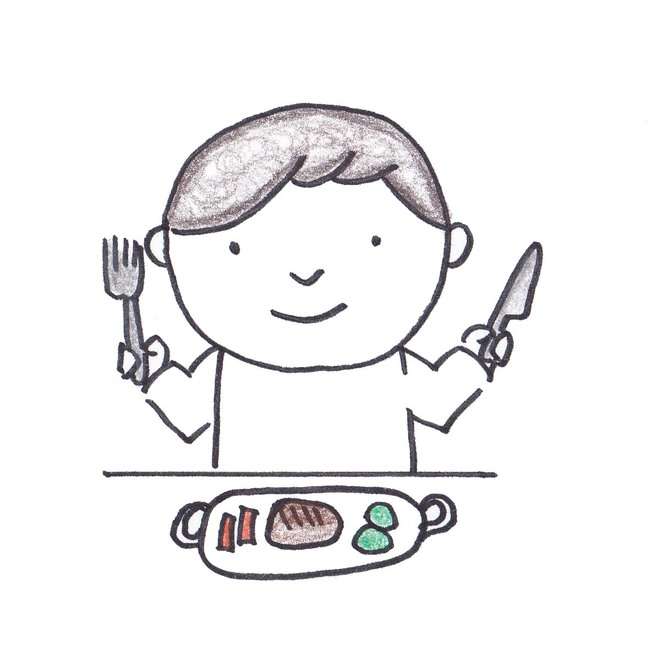 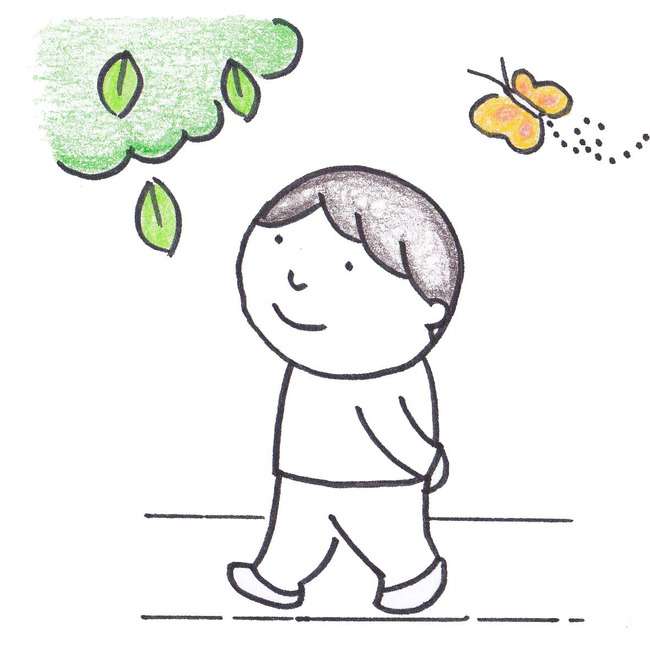 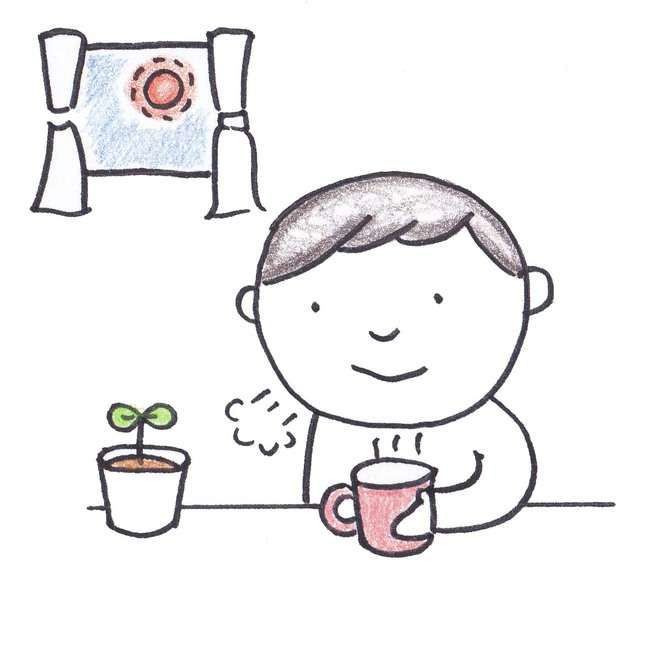 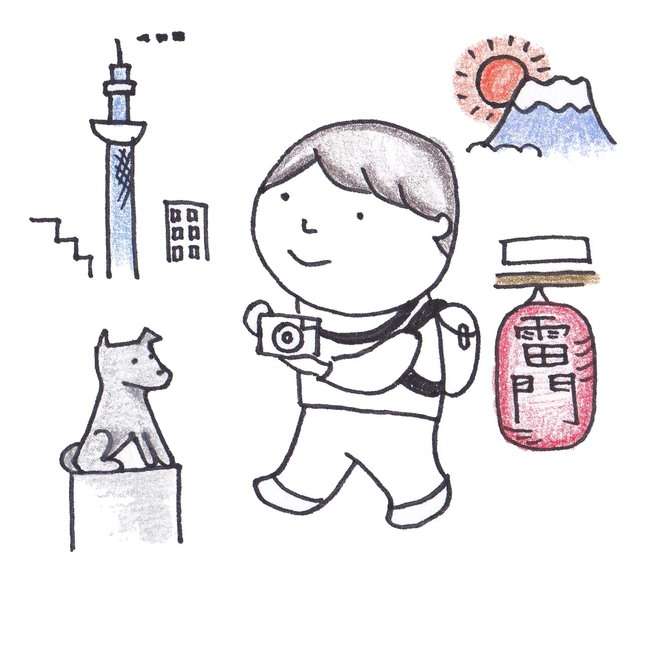 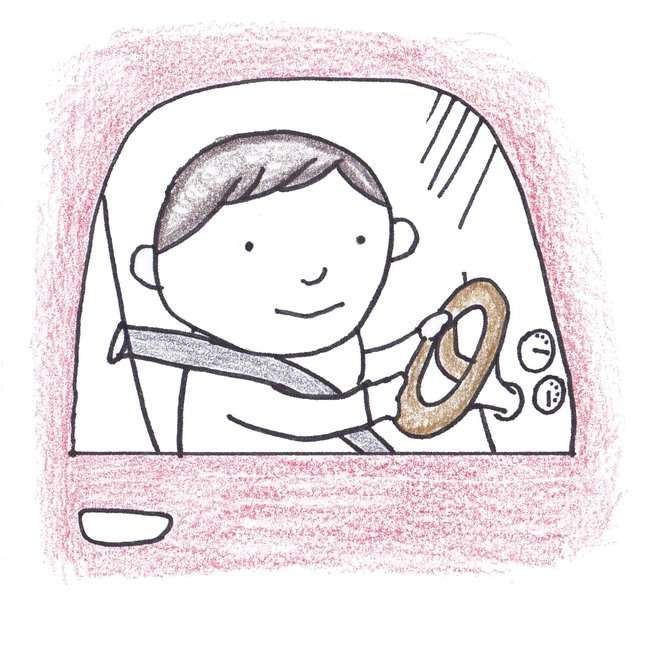 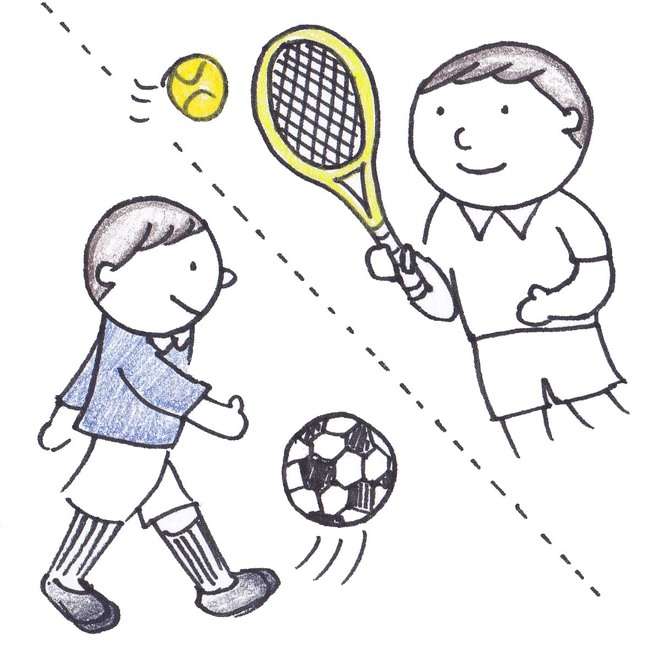 ますEnglish　英語中文(简体字)中文(繁体字)한국 조선어　ハングルあいます会う（あう）meet见面見面만나다しごとをやすみますしごとを休む(しごとをやすむ）take time (a day, weeks, etc) off from work工作休息請假不上班일을 쉬다てつだいます手伝う（てつだう）help帮助幫忙돕다ざんぎょうします残業する(ざんぎょうする）overtime work加班加班잔업하다ゆっくりしますゆっくりするrelax休闲輕鬆休閒쉬다ドライブしますドライブするgo for a drive驾车旅行兜風드라이브하다ますEspañolスペイン語Portuguêsポルトガル語ภาษาไทยタイ語　　　　　　　　　語あいます会う（あう）encontrarseencontrarพบ 、เจอしごとをやすみますしごとを休む(しごとをやすむ）descansarfaltar no trabalhoหยุดงานてつだいます手伝う（てつだう）ayudarajudarช่วยざんぎょうします残業する(ざんぎょうする）hacer horas extrasfazer horas extraทำงานล่วงเวลาゆっくりしますゆっくりするno apresurarse, ponerse cómodo, tomarse/quedarse largo tiempofazer com calmaอยู่บ้านอย่างสบายๆドライブしますドライブするmanejar, conducirpassear de carroขับรถเล่นますbahasa Indonesiaインドネシア語Tiếng Việtベトナム語русскийロシア語あいます会う（あう）ketemugặpВСТРЕЧАТЬСЯ　しごとをやすみますしごとを休む(しごとをやすむ）istirahat,libur tidak masuk kerjanghỉ làm (nghỉ phép)ОТСУТСТВОВАТЬ НА РАБОТЕてつだいます手伝う（てつだう）membantugiúp đỡПОМОГАТЬざんぎょうします残業する(ざんぎょうする）lemburlàm thêm giờ, tăng caРАБОТАТЬ СВЕРХУРОЧНОゆっくりしますゆっくりするperlahan-lahanthong thảДЕЛАТЬ МЕДЛЕННО / НЕ ТОРОПИТЬСЯドライブしますドライブするJalan-jalan dengan mobil,drivelái xeЕХАТЬ НА МАШИНЕ